Извещение о проведении ценового запроса № 155375 (151)Номер закупки: 22024000007на право заключения договора на поставку ИМН (далее – Извещение)для нужд ЧУЗ «КБ «РЖД-Медицина» г. Кирова»Техническое задание1Способ закупкиДинамический ценовой запрос2ЗаказчикЧУЗ «КБ «РЖД-Медицина» г. Кирова»3Место нахождения610001, г. Киров, Октябрьский проспект, 1514Почтовый адрес610001, г. Киров, Октябрьский проспект, 1515Официальный сайтместо и порядок предоставления документации о закупкеС документацией можно ознакомиться на сайте http://zakupki.rzd-medicine.ru/ 6Адрес электронной почтыzakupki@rzdmed43.ru 7Номер контактного телефонател: (8332) 60-28-198Ответственное лицо ЗаказчикаКоровкина Олеся Ивановна9Предмет договораПоставка систем одноразовыхНаименование, количество, характеристики Товара указаны в Техническом задании, размещенном на сайте http://zakupki.rzd-medicine.ru10Место поставки Товара 610001, г. Киров, Октябрьский проспект, 15111Срок годности- Гарантированный остаточный срок годности (на момент поставки Заказчику) поставляемого товара должен быть не менее 70 % от срока, установленного производителем.12Начальная (максимальная) цена договора389000 (триста восемьдесят девять тысяч) рублей 00 копеек 13Срок, место и порядок подачи ценовых предложений участников закупкиЗаявки подаются на сайте http://zakupki.rzd-medicine.ru/14Дата и время начала приема ценовых предложений«03» августа 2022 г. в 13 ч.00 мин. (время московское).15Дата и время окончания приема ценовых предложений«08» августа 2022 г. в  08 ч.00 мин. (время московское).16Дата рассмотрения ценовых предложений участников закупкиhttp://zakupki.rzd-medicine.ru/ 08» августа 2022 г.17Срок, в течение которого победитель ценового запроса или иной участник ценового запроса, с которым заключается Договор при уклонении победителя запроса котировок от заключения Договора, должен подписать Договор.1. В течение 72 (семидесяти двух) часов победитель ценового запроса или иной участник ценового запроса, с которым заключается Договор при уклонении победителя запроса котировок от заключения Договора, должен подписать Договор.18 Иные сведения Процедура закупки проводится в соответствии с требованиями Положения о закупке товаров работ и услуг для нужд негосударственных учреждений здравоохранения ОАО «РЖД» от 5 марта 2021 г. №ЦДЗ-18, размещенного на сайте Заказчика.Требования Федерального закона от 05.04.2013 № 44-ФЗ «О контрактной системе в сфере закупок товаров, работ, услуг для обеспечения государственных и муниципальных нужд» и Федерального закона от 18.07.2011 № 223-ФЗ «О закупках товаров, работ, услуг отдельными видами юридических лиц» не распространяются на закупки, осуществляемые Заказчиком.Процедура закупки может быть продлена с увеличением срока окончания приема ценовых предложений, а также срока рассмотрения ценовых предложений.Описание объекта закупки *Описание объекта закупки *Описание объекта закупки *Описание объекта закупки *Описание объекта закупки *Описание объекта закупки *Описание объекта закупки *Описание объекта закупки *№ п/пНаименование товара, входящего в объект закупкиКод по ОКПД 2/Код позиции КТРУ**Товарный знак***Ед. изм.Кол-во№ п/пНаименование товара, входящего в объект закупкиКод по ОКПД 2/Код позиции КТРУ**Товарный знак***Ед. изм.Кол-воНаименование показателя, ед.изм. показателя Описание, значение123456781Датчик ультразвуковой секторный фазированный 26.60.12.119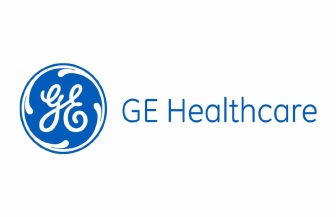 шт1Датчик секторный фазированный  для транскраниальных исследований и кардиологии.Наличие1Датчик ультразвуковой секторный фазированный 26.60.12.119шт1Должен быть совместим с cсистемой ультразвуковой диагностической Vivid T8, имеющейся у заказчикаНаличие1Датчик ультразвуковой секторный фазированный 26.60.12.119шт1Диапазон переключаемых и отображаемых центральных частот, МгцНе менее 1,3 - 4,0 1Датчик ультразвуковой секторный фазированный 26.60.12.119шт1Контактная поверхность, мм Не менее 18*241Датчик ультразвуковой секторный фазированный 26.60.12.119шт1Угол сканирования, ГрадусНе менее 1201Датчик ультразвуковой секторный фазированный 26.60.12.119шт1Количество элементов, шт.Не менее 641Датчик ультразвуковой секторный фазированный 26.60.12.119шт1Возможность комплектации для биопсииНаличие1Датчик ультразвуковой секторный фазированный 26.60.12.119шт1Легитимность и оригинальность серийного номера предлагаемого к поставке датчика, а также расположенная на датчике этикетка с серийным номером, должна быть подтверждена официальным представительством производителя на территории РФ. Запрос представителю производителя выполняется Заказчиком, при этом Заказчик предоставляет копию официального ответа производителя Исполнителю.Наличие№
п/пНаименованиеНаименованиеНаименованиеНаименованиеНаименованиеНаименованиеНаименование1Требования к обеспечению энергетической эффективности товаров, работ, услуг ****Требования к обеспечению энергетической эффективности товаров, работ, услуг ****Требования к обеспечению энергетической эффективности товаров, работ, услуг ****Требования к обеспечению энергетической эффективности товаров, работ, услуг ****Требования к обеспечению энергетической эффективности товаров, работ, услуг ****Требования к обеспечению энергетической эффективности товаров, работ, услуг ****Требования к обеспечению энергетической эффективности товаров, работ, услуг ****2Срок предоставления гарантии производителя на товар с даты подписания заказчиком документа о приемке товара, месяцСрок предоставления гарантии производителя на товар с даты подписания заказчиком документа о приемке товара, месяцСрок предоставления гарантии производителя на товар с даты подписания заказчиком документа о приемке товара, месяцСрок предоставления гарантии производителя на товар с даты подписания заказчиком документа о приемке товара, месяцСрок предоставления гарантии производителя на товар с даты подписания заказчиком документа о приемке товара, месяцСрок предоставления гарантии производителя на товар с даты подписания заказчиком документа о приемке товара, месяцСрок предоставления гарантии производителя на товар с даты подписания заказчиком документа о приемке товара, месяцНе менее 12 Не менее 12 2Срок предоставления гарантии поставщика на товар с даты подписания заказчиком документа о приемке товара, месяц. Срок гарантии поставщика не может быть менее срока гарантии производителяСрок предоставления гарантии поставщика на товар с даты подписания заказчиком документа о приемке товара, месяц. Срок гарантии поставщика не может быть менее срока гарантии производителяСрок предоставления гарантии поставщика на товар с даты подписания заказчиком документа о приемке товара, месяц. Срок гарантии поставщика не может быть менее срока гарантии производителяСрок предоставления гарантии поставщика на товар с даты подписания заказчиком документа о приемке товара, месяц. Срок гарантии поставщика не может быть менее срока гарантии производителяСрок предоставления гарантии поставщика на товар с даты подписания заказчиком документа о приемке товара, месяц. Срок гарантии поставщика не может быть менее срока гарантии производителяСрок предоставления гарантии поставщика на товар с даты подписания заказчиком документа о приемке товара, месяц. Срок гарантии поставщика не может быть менее срока гарантии производителяСрок предоставления гарантии поставщика на товар с даты подписания заказчиком документа о приемке товара, месяц. Срок гарантии поставщика не может быть менее срока гарантии производителяНе менее 12 Не менее 12 ** Общероссийский классификатор продукции по видам экономической деятельности ОК 034-2014 или  каталог товаров, работ, услуг для обеспечения государственных и муниципальных нужд , размещенный в единой информационной системе в сфере закупок.** Общероссийский классификатор продукции по видам экономической деятельности ОК 034-2014 или  каталог товаров, работ, услуг для обеспечения государственных и муниципальных нужд , размещенный в единой информационной системе в сфере закупок.** Общероссийский классификатор продукции по видам экономической деятельности ОК 034-2014 или  каталог товаров, работ, услуг для обеспечения государственных и муниципальных нужд , размещенный в единой информационной системе в сфере закупок.** Общероссийский классификатор продукции по видам экономической деятельности ОК 034-2014 или  каталог товаров, работ, услуг для обеспечения государственных и муниципальных нужд , размещенный в единой информационной системе в сфере закупок.** Общероссийский классификатор продукции по видам экономической деятельности ОК 034-2014 или  каталог товаров, работ, услуг для обеспечения государственных и муниципальных нужд , размещенный в единой информационной системе в сфере закупок.** Общероссийский классификатор продукции по видам экономической деятельности ОК 034-2014 или  каталог товаров, работ, услуг для обеспечения государственных и муниципальных нужд , размещенный в единой информационной системе в сфере закупок.** Общероссийский классификатор продукции по видам экономической деятельности ОК 034-2014 или  каталог товаров, работ, услуг для обеспечения государственных и муниципальных нужд , размещенный в единой информационной системе в сфере закупок.** Общероссийский классификатор продукции по видам экономической деятельности ОК 034-2014 или  каталог товаров, работ, услуг для обеспечения государственных и муниципальных нужд , размещенный в единой информационной системе в сфере закупок.*** В связи с отсутствием в позиции КТРУ описания товара, работ, услуг Заказчиком в силу пункта 5 Правил использования КТРУ указаны потребительские свойства, в том числе функциональные, технические, качественные, эксплуатационные характеристики товара, работы, услуги в соответствии с положениями статьи 33 Федерального закона от 05.04.2013 № 44 «О контрактной системе в сфере закупок товаров, работ, услуг для обеспечения государственных и муниципальных нужд», которые не предусмотрены в позиции каталога. Данный набор характеристик позволяет удовлетворить потребности Заказника с учетом специфики деятельности и обеспечивает эффективное использование бюджетных средств.*** В связи с отсутствием в позиции КТРУ описания товара, работ, услуг Заказчиком в силу пункта 5 Правил использования КТРУ указаны потребительские свойства, в том числе функциональные, технические, качественные, эксплуатационные характеристики товара, работы, услуги в соответствии с положениями статьи 33 Федерального закона от 05.04.2013 № 44 «О контрактной системе в сфере закупок товаров, работ, услуг для обеспечения государственных и муниципальных нужд», которые не предусмотрены в позиции каталога. Данный набор характеристик позволяет удовлетворить потребности Заказника с учетом специфики деятельности и обеспечивает эффективное использование бюджетных средств.*** В связи с отсутствием в позиции КТРУ описания товара, работ, услуг Заказчиком в силу пункта 5 Правил использования КТРУ указаны потребительские свойства, в том числе функциональные, технические, качественные, эксплуатационные характеристики товара, работы, услуги в соответствии с положениями статьи 33 Федерального закона от 05.04.2013 № 44 «О контрактной системе в сфере закупок товаров, работ, услуг для обеспечения государственных и муниципальных нужд», которые не предусмотрены в позиции каталога. Данный набор характеристик позволяет удовлетворить потребности Заказника с учетом специфики деятельности и обеспечивает эффективное использование бюджетных средств.*** В связи с отсутствием в позиции КТРУ описания товара, работ, услуг Заказчиком в силу пункта 5 Правил использования КТРУ указаны потребительские свойства, в том числе функциональные, технические, качественные, эксплуатационные характеристики товара, работы, услуги в соответствии с положениями статьи 33 Федерального закона от 05.04.2013 № 44 «О контрактной системе в сфере закупок товаров, работ, услуг для обеспечения государственных и муниципальных нужд», которые не предусмотрены в позиции каталога. Данный набор характеристик позволяет удовлетворить потребности Заказника с учетом специфики деятельности и обеспечивает эффективное использование бюджетных средств.*** В связи с отсутствием в позиции КТРУ описания товара, работ, услуг Заказчиком в силу пункта 5 Правил использования КТРУ указаны потребительские свойства, в том числе функциональные, технические, качественные, эксплуатационные характеристики товара, работы, услуги в соответствии с положениями статьи 33 Федерального закона от 05.04.2013 № 44 «О контрактной системе в сфере закупок товаров, работ, услуг для обеспечения государственных и муниципальных нужд», которые не предусмотрены в позиции каталога. Данный набор характеристик позволяет удовлетворить потребности Заказника с учетом специфики деятельности и обеспечивает эффективное использование бюджетных средств.*** В связи с отсутствием в позиции КТРУ описания товара, работ, услуг Заказчиком в силу пункта 5 Правил использования КТРУ указаны потребительские свойства, в том числе функциональные, технические, качественные, эксплуатационные характеристики товара, работы, услуги в соответствии с положениями статьи 33 Федерального закона от 05.04.2013 № 44 «О контрактной системе в сфере закупок товаров, работ, услуг для обеспечения государственных и муниципальных нужд», которые не предусмотрены в позиции каталога. Данный набор характеристик позволяет удовлетворить потребности Заказника с учетом специфики деятельности и обеспечивает эффективное использование бюджетных средств.*** В связи с отсутствием в позиции КТРУ описания товара, работ, услуг Заказчиком в силу пункта 5 Правил использования КТРУ указаны потребительские свойства, в том числе функциональные, технические, качественные, эксплуатационные характеристики товара, работы, услуги в соответствии с положениями статьи 33 Федерального закона от 05.04.2013 № 44 «О контрактной системе в сфере закупок товаров, работ, услуг для обеспечения государственных и муниципальных нужд», которые не предусмотрены в позиции каталога. Данный набор характеристик позволяет удовлетворить потребности Заказника с учетом специфики деятельности и обеспечивает эффективное использование бюджетных средств.*** В связи с отсутствием в позиции КТРУ описания товара, работ, услуг Заказчиком в силу пункта 5 Правил использования КТРУ указаны потребительские свойства, в том числе функциональные, технические, качественные, эксплуатационные характеристики товара, работы, услуги в соответствии с положениями статьи 33 Федерального закона от 05.04.2013 № 44 «О контрактной системе в сфере закупок товаров, работ, услуг для обеспечения государственных и муниципальных нужд», которые не предусмотрены в позиции каталога. Данный набор характеристик позволяет удовлетворить потребности Заказника с учетом специфики деятельности и обеспечивает эффективное использование бюджетных средств.*** В связи с отсутствием в позиции КТРУ описания товара, работ, услуг Заказчиком в силу пункта 5 Правил использования КТРУ указаны потребительские свойства, в том числе функциональные, технические, качественные, эксплуатационные характеристики товара, работы, услуги в соответствии с положениями статьи 33 Федерального закона от 05.04.2013 № 44 «О контрактной системе в сфере закупок товаров, работ, услуг для обеспечения государственных и муниципальных нужд», которые не предусмотрены в позиции каталога. Данный набор характеристик позволяет удовлетворить потребности Заказника с учетом специфики деятельности и обеспечивает эффективное использование бюджетных средств.*** В связи с отсутствием в позиции КТРУ описания товара, работ, услуг Заказчиком в силу пункта 5 Правил использования КТРУ указаны потребительские свойства, в том числе функциональные, технические, качественные, эксплуатационные характеристики товара, работы, услуги в соответствии с положениями статьи 33 Федерального закона от 05.04.2013 № 44 «О контрактной системе в сфере закупок товаров, работ, услуг для обеспечения государственных и муниципальных нужд», которые не предусмотрены в позиции каталога. Данный набор характеристик позволяет удовлетворить потребности Заказника с учетом специфики деятельности и обеспечивает эффективное использование бюджетных средств.*** В связи с отсутствием в позиции КТРУ описания товара, работ, услуг Заказчиком в силу пункта 5 Правил использования КТРУ указаны потребительские свойства, в том числе функциональные, технические, качественные, эксплуатационные характеристики товара, работы, услуги в соответствии с положениями статьи 33 Федерального закона от 05.04.2013 № 44 «О контрактной системе в сфере закупок товаров, работ, услуг для обеспечения государственных и муниципальных нужд», которые не предусмотрены в позиции каталога. Данный набор характеристик позволяет удовлетворить потребности Заказника с учетом специфики деятельности и обеспечивает эффективное использование бюджетных средств.*** В связи с отсутствием в позиции КТРУ описания товара, работ, услуг Заказчиком в силу пункта 5 Правил использования КТРУ указаны потребительские свойства, в том числе функциональные, технические, качественные, эксплуатационные характеристики товара, работы, услуги в соответствии с положениями статьи 33 Федерального закона от 05.04.2013 № 44 «О контрактной системе в сфере закупок товаров, работ, услуг для обеспечения государственных и муниципальных нужд», которые не предусмотрены в позиции каталога. Данный набор характеристик позволяет удовлетворить потребности Заказника с учетом специфики деятельности и обеспечивает эффективное использование бюджетных средств.*** В связи с отсутствием в позиции КТРУ описания товара, работ, услуг Заказчиком в силу пункта 5 Правил использования КТРУ указаны потребительские свойства, в том числе функциональные, технические, качественные, эксплуатационные характеристики товара, работы, услуги в соответствии с положениями статьи 33 Федерального закона от 05.04.2013 № 44 «О контрактной системе в сфере закупок товаров, работ, услуг для обеспечения государственных и муниципальных нужд», которые не предусмотрены в позиции каталога. Данный набор характеристик позволяет удовлетворить потребности Заказника с учетом специфики деятельности и обеспечивает эффективное использование бюджетных средств.*** В связи с отсутствием в позиции КТРУ описания товара, работ, услуг Заказчиком в силу пункта 5 Правил использования КТРУ указаны потребительские свойства, в том числе функциональные, технические, качественные, эксплуатационные характеристики товара, работы, услуги в соответствии с положениями статьи 33 Федерального закона от 05.04.2013 № 44 «О контрактной системе в сфере закупок товаров, работ, услуг для обеспечения государственных и муниципальных нужд», которые не предусмотрены в позиции каталога. Данный набор характеристик позволяет удовлетворить потребности Заказника с учетом специфики деятельности и обеспечивает эффективное использование бюджетных средств.*** В связи с отсутствием в позиции КТРУ описания товара, работ, услуг Заказчиком в силу пункта 5 Правил использования КТРУ указаны потребительские свойства, в том числе функциональные, технические, качественные, эксплуатационные характеристики товара, работы, услуги в соответствии с положениями статьи 33 Федерального закона от 05.04.2013 № 44 «О контрактной системе в сфере закупок товаров, работ, услуг для обеспечения государственных и муниципальных нужд», которые не предусмотрены в позиции каталога. Данный набор характеристик позволяет удовлетворить потребности Заказника с учетом специфики деятельности и обеспечивает эффективное использование бюджетных средств.*** В связи с отсутствием в позиции КТРУ описания товара, работ, услуг Заказчиком в силу пункта 5 Правил использования КТРУ указаны потребительские свойства, в том числе функциональные, технические, качественные, эксплуатационные характеристики товара, работы, услуги в соответствии с положениями статьи 33 Федерального закона от 05.04.2013 № 44 «О контрактной системе в сфере закупок товаров, работ, услуг для обеспечения государственных и муниципальных нужд», которые не предусмотрены в позиции каталога. Данный набор характеристик позволяет удовлетворить потребности Заказника с учетом специфики деятельности и обеспечивает эффективное использование бюджетных средств.